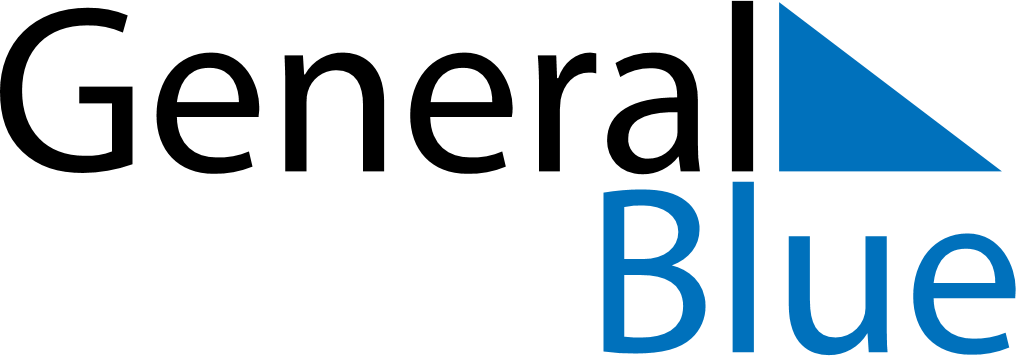 October 2024October 2024October 2024October 2024October 2024October 2024Fraga, Aragon, SpainFraga, Aragon, SpainFraga, Aragon, SpainFraga, Aragon, SpainFraga, Aragon, SpainFraga, Aragon, SpainSunday Monday Tuesday Wednesday Thursday Friday Saturday 1 2 3 4 5 Sunrise: 7:55 AM Sunset: 7:41 PM Daylight: 11 hours and 45 minutes. Sunrise: 7:56 AM Sunset: 7:39 PM Daylight: 11 hours and 42 minutes. Sunrise: 7:57 AM Sunset: 7:37 PM Daylight: 11 hours and 40 minutes. Sunrise: 7:58 AM Sunset: 7:35 PM Daylight: 11 hours and 37 minutes. Sunrise: 7:59 AM Sunset: 7:34 PM Daylight: 11 hours and 34 minutes. 6 7 8 9 10 11 12 Sunrise: 8:00 AM Sunset: 7:32 PM Daylight: 11 hours and 31 minutes. Sunrise: 8:01 AM Sunset: 7:30 PM Daylight: 11 hours and 29 minutes. Sunrise: 8:02 AM Sunset: 7:29 PM Daylight: 11 hours and 26 minutes. Sunrise: 8:04 AM Sunset: 7:27 PM Daylight: 11 hours and 23 minutes. Sunrise: 8:05 AM Sunset: 7:26 PM Daylight: 11 hours and 20 minutes. Sunrise: 8:06 AM Sunset: 7:24 PM Daylight: 11 hours and 18 minutes. Sunrise: 8:07 AM Sunset: 7:22 PM Daylight: 11 hours and 15 minutes. 13 14 15 16 17 18 19 Sunrise: 8:08 AM Sunset: 7:21 PM Daylight: 11 hours and 12 minutes. Sunrise: 8:09 AM Sunset: 7:19 PM Daylight: 11 hours and 10 minutes. Sunrise: 8:10 AM Sunset: 7:18 PM Daylight: 11 hours and 7 minutes. Sunrise: 8:11 AM Sunset: 7:16 PM Daylight: 11 hours and 4 minutes. Sunrise: 8:12 AM Sunset: 7:14 PM Daylight: 11 hours and 2 minutes. Sunrise: 8:14 AM Sunset: 7:13 PM Daylight: 10 hours and 59 minutes. Sunrise: 8:15 AM Sunset: 7:11 PM Daylight: 10 hours and 56 minutes. 20 21 22 23 24 25 26 Sunrise: 8:16 AM Sunset: 7:10 PM Daylight: 10 hours and 54 minutes. Sunrise: 8:17 AM Sunset: 7:08 PM Daylight: 10 hours and 51 minutes. Sunrise: 8:18 AM Sunset: 7:07 PM Daylight: 10 hours and 48 minutes. Sunrise: 8:19 AM Sunset: 7:05 PM Daylight: 10 hours and 46 minutes. Sunrise: 8:20 AM Sunset: 7:04 PM Daylight: 10 hours and 43 minutes. Sunrise: 8:22 AM Sunset: 7:03 PM Daylight: 10 hours and 41 minutes. Sunrise: 8:23 AM Sunset: 7:01 PM Daylight: 10 hours and 38 minutes. 27 28 29 30 31 Sunrise: 7:24 AM Sunset: 6:00 PM Daylight: 10 hours and 35 minutes. Sunrise: 7:25 AM Sunset: 5:59 PM Daylight: 10 hours and 33 minutes. Sunrise: 7:26 AM Sunset: 5:57 PM Daylight: 10 hours and 30 minutes. Sunrise: 7:28 AM Sunset: 5:56 PM Daylight: 10 hours and 28 minutes. Sunrise: 7:29 AM Sunset: 5:55 PM Daylight: 10 hours and 25 minutes. 